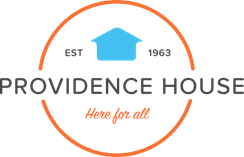 APPLICATION FOR EMPLOYMENT Important NotePlease read the following notes before completing the form, if you require any assistance with this form, please feel free to contact the address below. Please:-Read all enclosed additional information, particularly the Job Description and our core values before completing the form.Complete the form in black or dark blue ink or type.Provide all the information you can about yourself and tell us why you think you are suitable for the job.Please indicate how you meet the requirements of the Personnel Specification in the specific sections provided on this form.Return to the address shown below or by email, on or before the closing date of 16th August 2021.ReferencesIt is our policy to take up references for those shortlisted. Please give the names and addresses of two referees who know you well enough to comment on your suitability for the post. The first one should be your church or ministry leader who we must be able to contact prior to the interview stage.Please give your former name if different from that above to ensure we are asking for the correct reference.Education and Qualifications (including any relevant training courses)Please give details of your education and qualifications. Please note that if you are appointed to a post where qualifications are an essential requirement you will be asked, before your appointment is confirmed, to present the original copies issued to you by the interview panel (photocopies will not be acceptable).Do you hold a current driving licence?Employment Experience History - Current (most recent) EmploymentPrevious Employment ExperienceHealthExperienceDemonstrate how your experience fits those in the job description for this post.Skills & AbilitiesDemonstrate how your skills and abilities fit those in the job description for this post.Motivation & OutlookTell us in your own words what your main motivations and outlook for working with young people are.What excites you about this role?Why do you want to work for Providence House?Eligibility to work in UK:For office use only:Equal opportunities:Please complete and return this job application form to info@providence-house.org Job Title(s):Youth & Creative Arts WorkerYour full Name and Address (Please print in block capitals):E-mail:Telephone Number where you can becontacted:How do you wish to be addressed in correspondence?Mr/Mrs/Miss/Ms or Other(Please state):Name of RefereeAnd Status or Job TitleAddress For ContactMay We Approach Them Before Interview?Please mark with “Y” for YESMay We Approach Them Before Interview?Please mark with “Y” for YESTel No:Tel No:Tel No:YesTel No:NoEducation and Qualification Details  Results/Grades ObtainedWhere Obtained  How Obtained (full time)
(part time) (online) Date From and 
Date ToPlease put ‘Y’ (for YES) next any relevant items:      Car            	                        Mini Bus
          	
Do you have daily use of a car?Employer’s Name and AddressEmployer’s Name and AddressPosition HeldPosition HeldDateDateReasons For Wishing to LeaveEmployer’s Name and AddressEmployer’s Name and AddressPosition HeldPosition HeldFromToReasons For Wishing to LeaveTel No.Salary/WageSalary/Wage  Type of role- Full /part  Type of role- Full /part  Type of role- Full /partBrief note of duties and responsibilities:                                                                                                   Length of notice required: Brief note of duties and responsibilities:                                                                                                   Length of notice required: Brief note of duties and responsibilities:                                                                                                   Length of notice required: Brief note of duties and responsibilities:                                                                                                   Length of notice required: Brief note of duties and responsibilities:                                                                                                   Length of notice required: Brief note of duties and responsibilities:                                                                                                   Length of notice required: Brief note of duties and responsibilities:                                                                                                   Length of notice required: Employer’s Name and AddressPosition HeldBrief outline of responsibilitiesSalary/WageDates From -ToReason for LeavingAre you aware of any aspects of your health which could affect your ability to undertake this job?  Yes/No (please delete as appropriate).If yes, please supply brief details:Are you legally eligible for employment in this country?  Yes/No  (please delete as appropriate)Do you require a work permit to work in this country? Yes/No  (please delete as appropriate)Please give details of any criminal convictions (in accordance with the rehabilitation of offenders act 1974)Please note all staff at Providence House, London must have a Disclosure & Barring Service disclosure check successfully completed to work here. Do you wish to advise us of any disclosure before the check is carried out? Yes / No (please delete as appropriate)I declare that the information I have given in this application form is true and correct to the best of my knowledge.Note: the withholding, falsification or omitting of relevant information by a successful candidate will be grounds for the job offer to be withdrawn and disciplinary action taken.Signed ………………………………………………………………………………………….…………… Date …………………………………………………DateReceivedDateAcknowledgedReferencestaken up by:(please circle)Referencestaken up by:(please circle)Telephone   	In writingQualificationsChecked:(please circle)Yes   	NoReason for not shortlisting (please circle)Reason for not shortlisting (please circle)Reason for not shortlisting (please circle)CommentsCommentsCommentsCommentsRace:Race:Race:Race:Race:Race:Race:Race:Race:WhiteWhiteWhiteWhiteWhiteWhiteWhiteoEnglish/ Welsh/ Scottish/ Northern Irish/ British     o Irish   o Gypsy or Irish TravellerEnglish/ Welsh/ Scottish/ Northern Irish/ British     o Irish   o Gypsy or Irish TravellerEnglish/ Welsh/ Scottish/ Northern Irish/ British     o Irish   o Gypsy or Irish TravellerEnglish/ Welsh/ Scottish/ Northern Irish/ British     o Irish   o Gypsy or Irish TravellerEnglish/ Welsh/ Scottish/ Northern Irish/ British     o Irish   o Gypsy or Irish TravellerEnglish/ Welsh/ Scottish/ Northern Irish/ British     o Irish   o Gypsy or Irish TravellerEnglish/ Welsh/ Scottish/ Northern Irish/ British     o Irish   o Gypsy or Irish TravellerEnglish/ Welsh/ Scottish/ Northern Irish/ British     o Irish   o Gypsy or Irish TravelleroAny other White background, write in:Any other White background, write in:Any other White background, write in:Any other White background, write in:Any other White background, write in:Any other White background, write in:Mixed/ multiple ethnic groupsMixed/ multiple ethnic groupsMixed/ multiple ethnic groupsMixed/ multiple ethnic groupsMixed/ multiple ethnic groupsMixed/ multiple ethnic groupsoWhite/Black Caribbean   o White/Black African   o White/Black AsianWhite/Black Caribbean   o White/Black African   o White/Black AsianWhite/Black Caribbean   o White/Black African   o White/Black AsianWhite/Black Caribbean   o White/Black African   o White/Black AsianWhite/Black Caribbean   o White/Black African   o White/Black AsianWhite/Black Caribbean   o White/Black African   o White/Black AsianoAny other mixed/multiple ethnic background, write in:Any other mixed/multiple ethnic background, write in:Any other mixed/multiple ethnic background, write in:Any other mixed/multiple ethnic background, write in:Any other mixed/multiple ethnic background, write in:Any other mixed/multiple ethnic background, write in:Asian/ Asian BritishAsian/ Asian BritishAsian/ Asian BritishAsian/ Asian BritishAsian/ Asian BritishAsian/ Asian BritishoIndian 	o Pakistani  	o Bangladeshi  	o ChineseIndian 	o Pakistani  	o Bangladeshi  	o ChineseIndian 	o Pakistani  	o Bangladeshi  	o ChineseIndian 	o Pakistani  	o Bangladeshi  	o ChineseIndian 	o Pakistani  	o Bangladeshi  	o ChineseIndian 	o Pakistani  	o Bangladeshi  	o ChineseoAny other Asian background, write in:Any other Asian background, write in:Any other Asian background, write in:Any other Asian background, write in:Any other Asian background, write in:Any other Asian background, write in:Black/ African/ Caribbean/ Black BritishBlack/ African/ Caribbean/ Black BritishBlack/ African/ Caribbean/ Black BritishBlack/ African/ Caribbean/ Black BritishBlack/ African/ Caribbean/ Black BritishBlack/ African/ Caribbean/ Black BritishBlack/ African/ Caribbean/ Black BritishBlack/ African/ Caribbean/ Black BritishoAfrican    	o CaribbeanAfrican    	o CaribbeanAfrican    	o CaribbeanAfrican    	o CaribbeanAfrican    	o CaribbeanAfrican    	o CaribbeanoAny other Black/ African/ Caribbean/ Black BritishAny other Black/ African/ Caribbean/ Black BritishAny other Black/ African/ Caribbean/ Black BritishAny other Black/ African/ Caribbean/ Black BritishAny other Black/ African/ Caribbean/ Black BritishAny other Black/ African/ Caribbean/ Black Britishbackground, write in:background, write in:background, write in:background, write in:background, write in:background, write in:Other ethnic group        	o ArabOther ethnic group        	o ArabOther ethnic group        	o ArabOther ethnic group        	o ArabOther ethnic group        	o ArabOther ethnic group        	o AraboAny other ethnic group, write in:Any other ethnic group, write in:Any other ethnic group, write in:Any other ethnic group, write in:Any other ethnic group, write in:Any other ethnic group, write in:oI prefer not to say    I prefer not to say    I prefer not to say    I prefer not to say    I prefer not to say    I prefer not to say    I prefer not to say    I prefer not to say    Language  	What is your main language?                      	Language  	What is your main language?                      	Language  	What is your main language?                      	Language  	What is your main language?                      	Language  	What is your main language?                      	Language  	What is your main language?                      	Language  	What is your main language?                      	Language  	What is your main language?                      	Language  	What is your main language?                      	ooEnglishEnglishEnglishEnglishEnglishEnglishEnglishooOther (including sign languages), write in:Other (including sign languages), write in:Other (including sign languages), write in:Other (including sign languages), write in:Other (including sign languages), write in:Other (including sign languages), write in:Other (including sign languages), write in:How well can you speak English?How well can you speak English?How well can you speak English?How well can you speak English?How well can you speak English?How well can you speak English?How well can you speak English?Very wellWellNot wellNot wellNot at allNot at allNot at alloooooooDisability 	Do you consider yourself to have any of the following?Disability 	Do you consider yourself to have any of the following?Disability 	Do you consider yourself to have any of the following?Disability 	Do you consider yourself to have any of the following?Disability 	Do you consider yourself to have any of the following?Disability 	Do you consider yourself to have any of the following?Disability 	Do you consider yourself to have any of the following?Disability 	Do you consider yourself to have any of the following?Disability 	Do you consider yourself to have any of the following? (Please mark all that apply) (Please mark all that apply) (Please mark all that apply) (Please mark all that apply) (Please mark all that apply) (Please mark all that apply) (Please mark all that apply) (Please mark all that apply) (Please mark all that apply)ooMental health conditionMental health conditionoSpeech impairmentSpeech impairmentSpeech impairmentSpeech impairmentooPhysical impairment  Physical impairment  oSensory impairment  Sensory impairment  Sensory impairment  Sensory impairment  ooCognitive impairment  Cognitive impairment  oLearning disability  Learning disability  Learning disability  Learning disability  ooLong standing illness  Long standing illness  oLearning difficulty  Learning difficulty  Learning difficulty  Learning difficulty  ooI do not have a disability  I do not have a disability  oI prefer not to say	I prefer not to say	I prefer not to say	I prefer not to say	ooOther, please state:Other, please state: